MINISTÉRIO DA EDUCAÇÃO 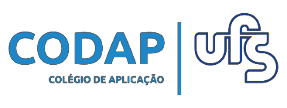 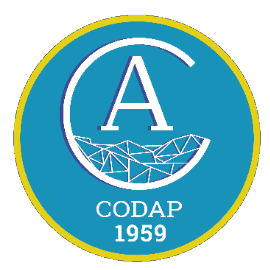 UNIVERSIDADE FEDERAL DE SERGIPECOLÉGIO DE APLICAÇÃOAv. Marechal Rondon S/N, Rosa Elze. CEP: 49100-000 (79) 3194-6930/6931 – direcao.codap@gmail.com –Disciplina: Orientação Educacional 8º Ano – Ensino FundamentalProfessora: Silaine Maria Gomes BorgesDurante o nosso ano letivo de 2020, iremos trabalhar com as temáticas: Direitos Humanos, Ética e Cidadania.Sugestão do vídeo a História das Coisas nos relata a enorme destruição que os seres humanos estão proporcionando ao Meio Ambiente. Em uma guerra desenfreada entre as corporações industriais (apoiadas pelos governos), vale tudo pela obtenção do lucro. Nesta proporção estamos em contagem regressiva para a aniquilação dos recursos naturais o que dificultará em muito a vida em nosso planeta. Aí veremos que os recursos financeiros em exacerbação não substituem os alimentos e a água apropriada para o consumo humano. É extremamente estarrecedor o fato de que a cada minuto duas mil árvores são desmatadas na Amazônia. Degradando todo o eco sistema, bem como a sustentabilidade animal e vegetal ali existente. Se não pararmos de alimentar este sistema perverso e inescrupuloso será tarde demais e não teremos mais salvação. Se nada for feito a população de todo o planeta será atingida em cheio com os desequilíbrios climáticos e ambientais. Só aí perceberemos que não podemos mudar de planeta ou que não podemos explorar a Lua para garantir a nossa sobrevivência. Se extinguirmos a Terra, a humanidade também será extinta.Link 1  https://www.youtube.com/watch?v=Q3YqeDSfdfkSugestão de leitura – A Revolução dos bichos.Um clássico moderno, concebido por um dos mais influentes escritores do século XX, A revolução dos bichos é uma fábula sobre o poder. Narra a insurreição dos animais de uma granja contra seus donos. Progressivamente, porém, a revolução degenera numa tirania ainda mais opressiva que a dos humanos.Autor: GEORGE ORWELLOBRA EM DOMÍNIO PÚBLICO - Edição eletrônica da Universidade Estadual do Norte do Paraná –PR: UENP, 2015. 86 p. : 22cm.Link 2 http://www.ccp.uenp.edu.br/e-books/lituniv/2015-gorwell-rev_bichos.pdfEspero que você goste.Atenção!FIQUE EM CASA.